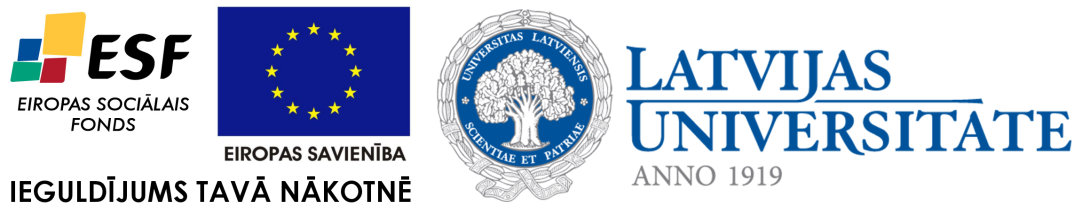 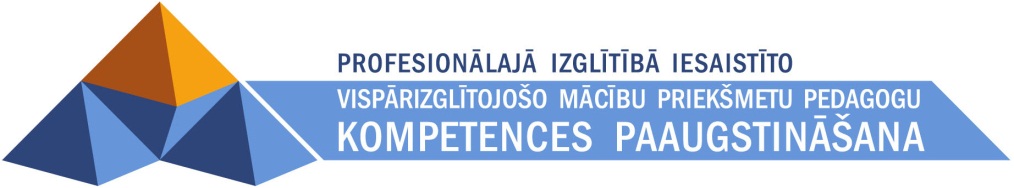 Maija BurimaKLASISKAIS MODERNISMSMateriāls izstrādāts 
ESF Darbības programmas 2007. - 2013.gadam „Cilvēkresursi un nodarbinātība” 
prioritātes 1.2. „Izglītība un prasmes”
pasākuma 1.2.1.„Profesionālās izglītības un vispārējo prasmju attīstība” 
aktivitātes 1.2.1.2. „Vispārējo zināšanu un prasmju uzlabošana” 
apakšaktivitātes 1.2.1.1.2. „Profesionālajā izglītībā iesaistīto pedagogu 
kompetences paaugstināšana” 
Latvijas Universitātes realizētā projekta 
„Profesionālajā izglītībā iesaistīto vispārizglītojošo mācību priekšmetu pedagogu 
kompetences paaugstināšana” 
(Vienošanās Nr.2009/0274/1DP/1.2.1.1.2/09/IPIA/VIAA/003, 
LU reģistrācijas Nr.ESS2009/88) īstenošanai.Rīga 2011 KLASISKAIS MODERNISMSSatura un formas kopības dēļ otro modernisma posmu var raksturot ar apzīmējumu – klasiskais modernisms. Tā konceptualitāti un tematiskās vadlīnijas iespaido Pirmais pasaules karš, kas krasi maina indivīda attieksmi pret vērtībām: dzīvību, līdzcilvēku, garīgumu un prakticismu. Kara laika un pēckara cilvēka psiholoģijā pastiprināti ieskanas nepieciešamība samērot nesenās pagātnes un tās radīto seku dramatismu ar optimismu, ko vieš miera iestāšanās un Baltijas valstu gadījumā arī saviļņojums par jaunveidoto valstu neatkarības statusu, kas ļauj apzināties savu valstisko identitāti. Estētiskā ziņā klasiskā modernisma posmā turpinās agrīnā modernisma poētikas variēšana un pilnveidošana. Daudzi agrīnā modernisma poētikai zīmīgi tēli arī klasiskā modernisma posmā tiek piepildīti ar novatorisku saturu. Tie mēdz turpināt iepriekšējā posma tēlu semantiskos vektorus, kā arī iegūt jaunas nozīmju šķautnes. Tematikas ziņā klasiskajā modernismā vērojams agrīnā modernisma principa “māksla mākslas dēļ” izsīkums, tā vietā sakāpinot ironijas izmantojuma īpatsvaru. Klasiskā modernisma literatūra aktualizē indivīda psiholoģiskā potretējuma potenciālu, pievēršas dažādu pretrunu plosītiem personāžiem identitātes meklējumu situācijā. Formas ziņā šī posma modernistu darbos saasinās reālās un ireālās telpas un laika atveidojumi, kas pamazām tiek sakāpināti līdz absurdam. Naratīva veidojuma ziņā klasiskais modernisms fokusējas uz indivīda apziņas darbības tēlojumiem, kuru augstākā izpausmes forma ir apziņas plūsma. Filigrānās izteiksmes dēļ klasiskajam modernismam ir radušies arī citi apzīmējumi, piemēram, „augstais modernisms” (High Modernism) . Šī modernisma perioda izsmalcinātā estētika laikmeta sociālo un psiholoģisko sarežģījumu gaismā to ļauj saukt arī par „brieduma modernismu”, aktualizējot tam raksturīgo nemieru, kas indivīdu pavada ceļā uz nobriedušu paaudzi. Otrā modernisma posma sākumā, īpaši 20. gadsimta 20. gados, latviešu literatūra vēl ciešāk nekā agrīnā modernisma situācijā saslēdzas ar Eiropas modernisma spilgtākajām un radikālākajām formām to rakstnieku darbos, kas par tekstrades prioritāti izvēlējās jaunus estētiskos meklējumus. Gan Rietumu, gan Baltijas literatūrā tipoloģiski iezīmējas Pirmā pasaules kara radītās psiholoģiskās traumas un traģika, eksistenciāli motīvi, vientulība, pašanalīze un iedziļināšanās cilvēka iekšējās pasaules norisēs, atsevišķas šīs tematikas izpausmes sakāpinot līdz ekspresionistiskai izteiksmei. Latviešu agrīnie modernisti pēckara dekādēs savos literārajos darbos saturā un tematiskajā piepildījumā attālinās no subjektivizācijas, veidojot arvien objektīvāku pasaules ainu, kas skaidrojams ar estētiskiem uzstādījumiem Latvijas kultūrpolitikā kopumā. Pētījumā aplūkoto rakstnieku darbos 20. gadsimta 20. un 30. gados sastopamas arī tradicionālas ētiskās (reliģiskās) un ideoloģiskās (sociālās) klišejas. Vienlaikus viņu daiļradē joprojām jaušamas modernisma estētikas klātbūtne, kas izpaužas kā savdabīgi poētiskie eksperimenti, blīvs kultūrcitātu izmantojums, interese par psiholoģismu.